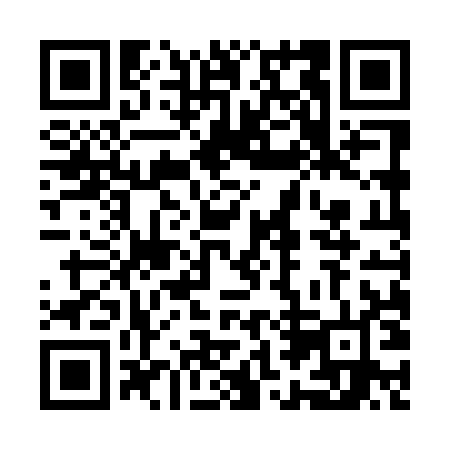 Prayer times for Zielonka Nowa, PolandMon 1 Apr 2024 - Tue 30 Apr 2024High Latitude Method: Angle Based RulePrayer Calculation Method: Muslim World LeagueAsar Calculation Method: HanafiPrayer times provided by https://www.salahtimes.comDateDayFajrSunriseDhuhrAsrMaghribIsha1Mon4:106:0812:375:047:078:582Tue4:076:0612:375:067:099:003Wed4:046:0412:375:077:119:034Thu4:016:0112:365:087:129:055Fri3:595:5912:365:097:149:076Sat3:565:5712:365:107:159:097Sun3:535:5512:355:117:179:118Mon3:505:5312:355:137:199:149Tue3:475:5012:355:147:209:1610Wed3:445:4812:355:157:229:1811Thu3:415:4612:345:167:249:2112Fri3:385:4412:345:177:259:2313Sat3:355:4212:345:187:279:2614Sun3:325:3912:345:197:299:2815Mon3:295:3712:335:217:309:3116Tue3:265:3512:335:227:329:3317Wed3:235:3312:335:237:349:3618Thu3:205:3112:335:247:359:3819Fri3:165:2912:325:257:379:4120Sat3:135:2712:325:267:399:4321Sun3:105:2512:325:277:409:4622Mon3:075:2312:325:287:429:4923Tue3:045:2112:325:297:449:5124Wed3:005:1912:325:307:459:5425Thu2:575:1712:315:317:479:5726Fri2:545:1512:315:327:4910:0027Sat2:505:1312:315:337:5010:0328Sun2:475:1112:315:347:5210:0629Mon2:445:0912:315:357:5410:0930Tue2:405:0712:315:377:5510:11